Об утверждении порядка расходования субсидий из федерального    и   областного бюджетов в  2023 году, на улучшение жилищных условий граждан, проживающих на  территории  Слободо-Туринского муниципального района      В соответствии с Законами Свердловской области от 15 июля 2005 года               №  70-ОЗ «Об отдельных межбюджетных трансфертах, предоставляемых из областного бюджета и местных бюджетов в Свердловской области» и                              от  07 декабря 2022 года № 137-ОЗ «Об областном бюджете на 2023 год и плановый период 2024 и 2025 годов», постановлением Правительства Свердловской области от 18.01.2023 № 21-ПП «О распределении субсидий из областного бюджета бюджетам муниципальных образований, расположенных на территории Свердловской области, в рамках реализации государственной программы Свердловской области «Комплексное развитие сельских территорий Свердловской области до 2027 года» , с соглашением о предоставлении субсидии из областного бюджета бюджету муниципального образования, расположенного на территории Свердловской области от 27 января 2023 года № 65639000-1-2023-003/10ПОСТАНОВЛЯЕТ:     1. Утвердить порядок  расходования субсидий из федерального    и   областного бюджетов в  2023 году, на улучшение жилищных условий граждан, проживающих на территории Слободо-Туринского муниципального района (прилагается).2. Разместить настоящее постановление на официальном сайте  Администрации Слободо-Туринского муниципального района в  информационно-телекоммуникационной сети «Интернет» http://slturmr.ru.3. Контроль исполнения настоящего постановления оставляю за собой.ГлаваСлободо-Туринского муниципального района                                        В.А. Бедулев                                   Приложение Утвержденпостановлением АдминистрацииСлободо-Туринского 	муниципального района от 08.02.2023 № 62                                                                                                                                                                                                                                                                                                                                                                                                                                                                                                                                                                                                                                                                                                                                                                                                                                                                                             Порядокрасходования субсидий из федерального  и  областного бюджетов в  2023 году, на улучшение жилищных условий граждан, проживающих на  территории  Слободо-Туринского муниципального района1. Настоящий Порядок определяет условия расходования субсидий из федерального  и   областного бюджетов в  2023 году, на улучшение жилищных условий граждан, проживающих на территории Слободо-Туринского муниципального района.2. Настоящий Порядок разработан в  соответствии со статьей 142 Бюджетного кодекса Российской Федерации, Законом Свердловской области от 15 июля 2005 года № 70-ОЗ «Об отдельных межбюджетных трансфертах, предоставляемых из областного бюджета и местных бюджетов в Свердловской области». 3. Главным распорядителем средств бюджета является Администрация Слободо-Туринского муниципального района (далее — Администрация). 4. Субсидия подлежит зачислению в доходы бюджета муниципального района по кодам 90120225576050000150 «Субсидии бюджетам муниципальных районов на обеспечение комплексного развития сельских территорий» и 90120229999050000150 «Субсидии на улучшение жилищных условий граждан, проживающих на сельских территориях».5. Расходование средств осуществляется по разделу 1000 «Социальная политика», подразделу 1003 «Социальное обеспечение населения», целевым статьям 1310145762 «Улучшение жилищных условий граждан, проживающих на сельских территориях», 13101L5760 «Улучшение жилищных условий граждан, проживающих на сельских территориях, на условиях софинансирования из федерального бюджета», виду расходов 322 «Субсидии гражданам на приобретение жилья».6.  Администрации Слободо-Туринского муни ципального района предусмотреть:- наличие бюджетных ассигнований на финасовое  обеспечение расходных обязательств, по софинансированию местного бюджета на улучшение жилищных условий граждан, проживающих на сельских территориях;- обеспечить достижение значений показателей результативности, согласно заключенных соглашений.7.  Администрация Слободо-Туринского муниципального района предоставляют в Министерство Агропромышленного комплекса и потребительского рынка Свердловской области отчеты и документацию согласно заключенных соглашений. 8. Не использованный на 01 января текущего финансового года остаток субсидии подлежит возврату  в соответствии с требованиями, установленными Бюджетным кодексом Российской Федерации. 9. Нецелевое использование бюджетных средств, влечет применение мер ответственности, предусмотренных бюджетным, административным, уголовным законодательством.10.    Настоящее постановление распространяется на отношения, возникшие с27 января 2023года.11. Финансовый контроль за целевым использованием бюджетных средств осуществляется Комитетом по управлению муниципальным имуществом Администрации Слободо-Туринского муниципального района и Финансовым управлением Администрации Слободо-Туринского муниципального района.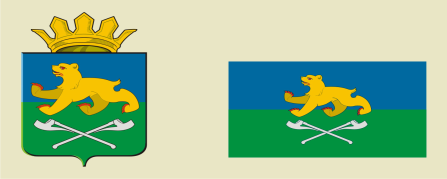 АДМИНИСТРАЦИЯ СЛОБОДО-ТУРИНСКОГОМУНИЦИПАЛЬНОГО РАЙОНАПОСТАНОВЛЕНИЕАДМИНИСТРАЦИЯ СЛОБОДО-ТУРИНСКОГОМУНИЦИПАЛЬНОГО РАЙОНАПОСТАНОВЛЕНИЕ08.02.2023       №  62с. Туринская Слободас. Туринская Слобода